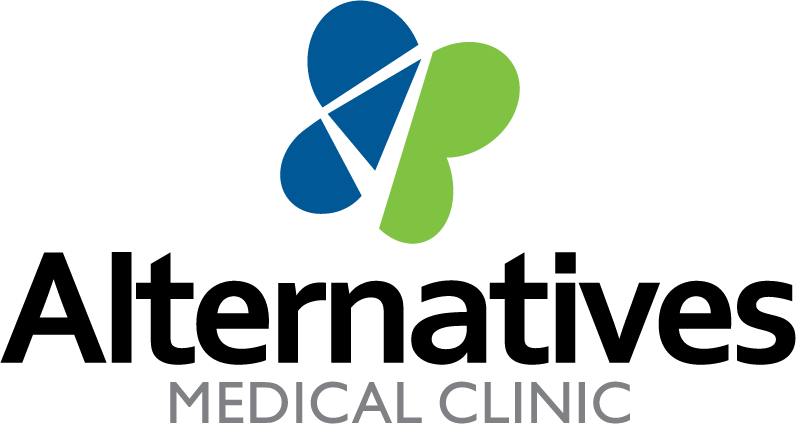 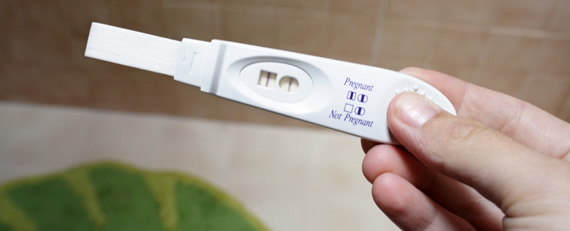    POSITIVE PREGNANCY TEST     STEPS TO CARE